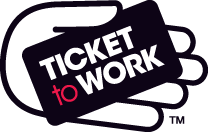 Welcome to the Winter News EditionIn this edition:We share our work with The Australian Centre for Career Education (ACCE) and University of Newcastle in Inclusive Career Development for schools and share our tools, learning and community of practice opportunities.   We were over the moon to have recently hosted Sara Murphy from TransCen from the USA. We are happy to share her presentations on “Career Development” and “Engaging Employers and negotiating customised position for young job seekers with disability”. Also, our story on the Geelong Inclusion Network (GIN) and their work to improve school to work transition in the Geelong Region.  We look forward to continuing to collaborate with you and please share our newsletter with a colleague or organisation who might be interested in hearing about our work. To receive regular updates, subscribe here. Inclusive Career Development (ICD)What happens in school is key to the long term economic and social participation of people with disability. Career development can change the life trajectory of all students but especially for young people with disability. This is because students with disability often face a pervasive culture of low expectations resulting in a lack of opportunities that hampers their ability to take the journey from school to meaningful work. Studies have shown that the number one indication of post school employment is the experience and exploration of the world of work while at school.We were keen to assist schools to be aware and implement evidence-based policies and practices that improve the life chances of young people with disability.  With the support from Gandel Foundation, we partnered with The Australian Centre for Career Education (ACCE) and University of Newcastle and worked with three schools to co design and test a benchmarking tool. The tool is informed by contemporary research and designed to support mainstream and specialist schools to enhance their career development service and practice to improve life outcomes for Australian students with disability.  For more information and the tool see our resources for school web page hereOn this page you will find the:Inclusive Careers Benchmarking ToolOur podcast on the ICD project narrated by past Ticket to Work participant Jack AndersonInclusive Career Development- Literature Review and evaluationWatch the video on the project, and hear from the schools and the project teamACCE has also set up a Community of Practice for career practitioners, school personnel and others interested in improving career practice. For more information click here  TransCen USA in AustraliaThe Brotherhood of St Laurence was excited to host Sara Murphy from sunny California in partnership with a group of innovative organisation dedicated to improving school to work employment outcomes for young people with disability in Australia.Sara Murphy is the Director of WorkLink at TransCen, a non-profit organisation based in the USA, dedicated to improving education and employment success of young people with disability. Sara has extensive experience in Customised Employment methods, system change and service design and transformation. She is a Subject Matter Expert for the Federal Department of Labor’s Office of Disability and Employment Policy (ODEP) and is supporting state agencies and providers across the USA with system and service transformation efforts. Sara was generous with her time and held a number of informative workshop and presentation for us, including:Presentation for National Careers Week on The USA experience and reform of career and transition support for high school students with disability. Watch the recording and see the resources.Presentation on How to identify employers’ business needs and negotiate customised positions for young job seekers with disability.  Watch the recording and see the resources.A fascinating internal workshop looking at the systemic change that has and is happen in the USA to improve school to work transition for young people with disability. We very much thank Sara for sharing her knowledge and experience on how to create better life outcomes for young people with disability.Geelong Region Local Learning and Employment Network journey    Read our story on the Geelong Region Local Learning and Employment Network (GRLLEN) and their commitment, agility and progressive approaches which embrace and advance Ticket to Work’s mission, vision and values.  Over a decade of the network operating, it’s garnered that when a scaffolded approach to employment engagement is taken by schools, family members, employers and support organisations a catalyst for young peoples’ success is more likely.  Read story here  For those interested in developing a collaborative approach in your communities our collaborative guide is a good place to start.  See guide here and accessible version herePower Saving Bonus Don’t miss out on the $250 Power Saving BonusCurrent round offers closing 31 August 2023Information how to apply and eligibility can be found hereContact the teamPlease contact us if you'd like to get involved, or if you'd like more information.Michelle Wakeford 
Senior Advisor: Youth Transitions, Disability 0482 182 083 
Michelle.wakeford@bsl.org.au 
tickettowork.org.auTicket to Work is an initiative of the Brotherhood of St. Laurence.
Ticket to Work and the Brotherhood of St. Laurence respectfully acknowledge the Traditional Custodians of the land and waterways on which our organisation operates. We pay our ongoing respects to Aboriginal and Torres Strait Islander Elders past, present and emerging.© Ticket to Work 2023Unsubscribe 